Custer County, ColoradoPlanning and Zoning OfficeWestcliffe, CO  81252Zoning Permit Application for a Tiny House/Recreational VehicleNo structure, including foundations, shall be constructed, moved or have an addition thereto, until a zoning permit has been issued.  A permit for a sewage disposal system must be submitted prior to acceptance of this application.Submit this application with:permit feeelevation drawingsplot plan (Drawing of the property that shows proposed building with distances to all lot lines.  Setbacks are 50 feet on properties over three (3) acres.  Setbacks can be less on properties of less than three (3) acres.  See Homeowners Packet for more information.)proof of an approved OWTS  proof of a County Access Permit, if access to the property is from a County maintained roadThe pre-construction cost of the permit is $0.75 per square foot of total floor area for each floor, not including decks.  If any work is started, including excavation, at the building site before the permit is obtained, the post-construction cost is $2.25 per square foot of total floor area. The Custer County Zoning Resolution requires a compliance inspection at the end of a building project.  Inspection of the site will confirm that the structure, water, plumbing, electric, septic system and other zoning commitments, if required, are in compliance with this Resolution.Custer County does not enforce covenants nor deed restrictions.Custer County requires use of Reflective Address Markers.Landowner of Record:  ______________________________________________________________			          	All landowners must be listed on this application.  Type or Print Legibly in Black or Blue InkMailing Address  	City			   	         		State: ______ Zip: __________________Telephone Home  (     )                                Cell (    )                                      e-mail:                                                                                                   Builder		Mailing Address	City 						State: ______________  Zip: __________________Telephone Home  (    )                           Cell (        )                                        e-mail:                                                                                                     Schedule Number for the Property:							(Assigned by the County Assessor's Office - Shown on the Tax Bill)Legal Description of the Property:                                                                     Property Address:                                                                                     Permit is for:    [    ] Tiny House   [    ] Recreational VehicleAny Tiny House, Recreational Vehicle (RV) or self-contained travel trailer that will be regularly occupied on private property as a primary residence, other than in a RV campground, will be considered a permanent dwelling.  These structures must have the wheels removed and be blocked and leveled with skirting applied around the base, and/or be placed on a permanent foundation.  They will be subject to the same Zoning and Septic regulations as any permanent dwelling.Size of property:                    in Acres    (or)              X             Dimensions of propertyThis structure will have the following exterior dimensions:[    ]   Basement	  	Dimensions           x           =                                   sq. ft.[    ]   Attached Garage 	Dimensions           x           =                                   sq. ft[    ]   First Level	  	Dimensions           x           =                                   sq. ft.[    ]   Second Level 	Dimensions           x           =                                   sq. ft[    ]   Third Level	  	Dimensions           x           =                                   sq. ftTotal                        Sq. ft. x $0.75 =                     x $2.25 =                                       										               ( $1.80 post-construction only)	Deck, Porch, Patio or Balcony $75.00 each            x          =                 sq. ft.                                                          x    ___ _ =                 sq. ft.Distance from finished grade to high point of building:                   ft                       inSetbacks:  North                 South                  East                  West             How many people was this structure designed to sleep?              Number of People:   _____    Number of Bathrooms:            	Type of Septic:	[    ] Standard Septic  		[    ] Engineer-Designed Septic Water Source:	[    ] Private Well			[    ] Community Well	 [    ] Spring[    ] Stream or Creek 		[    ] Other (describe)                          County Use Tax of 2% shall be collected at the time of issuance of any building or septic permit.Use Tax will be based on estimated building material purchases prior to and duringconstruction. The owner is obligated to pay Use Tax on all materials purchased. Buildingmaterials are defined as any material used in the construction of a structure to include, but notbe limited to, lumber, concrete, built-in appliances, fixtures, and floor coverings. Copies ofreceipts must be available for review by the Planning and Zoning Office in the event they needto verify whether proper taxes have been paid at the time of issuance of all building and septicpermits. It is the responsibility of the landowner to see that all applicable Use Tax is paid.The Planning and Zoning Officer, or his/her representative, may enter a dwelling or structurewith the owner or contractor or their representative present for the purpose of determiningcompliance with the Use Tax requirements.Penalties and interest charges shall be due on a USE TAX payment, if filed late or if the applicantfails to make arrangements. The penalty for delinquent payment is ten percent (10%) of taxdue. Interest for delinquent payment is eighteen percent (18%) per annum.The following are recommendations from the Colorado Division of Wildlife regarding large predator hazard, dog control, and fencing.Store trash and garbage in bear-proof containers away from dwellings.Leave pet food outdoors only while the pet is eating.Do not feed wildlife of any kind (including hummingbirds, suet-eating birds, and seed-eating birds).Keep dogs physically restrained or under the direct control of a person.When fencing more than 10 acres, or when fencing acreage that will be contiguous with adjoining fencing, build the fence no more than 40 inches high.  Place remaining strands at 28", 22" and 16".  Use barbless wire for the bottom strand.I understand that:the Assessors Office will not consider this a residential structure for property taxes.a Homeowners packet is available.the County has a Right to Ranch and Farm Policy.     			   		I acknowledge that I am responsible for complying with the Custer County Regulations and it is the responsibility of the land owner to apply for and obtain all necessary permits.  I have read and understand the above, and the information I have provided is complete and accurate to the best of my knowledge.Signature of Landowner								Date  Make check payable to Custer County and return check and permit form to:Custer County P. O. Box 203Westcliffe, CO  81252(719) 783-2669pz@custercounty-co.gov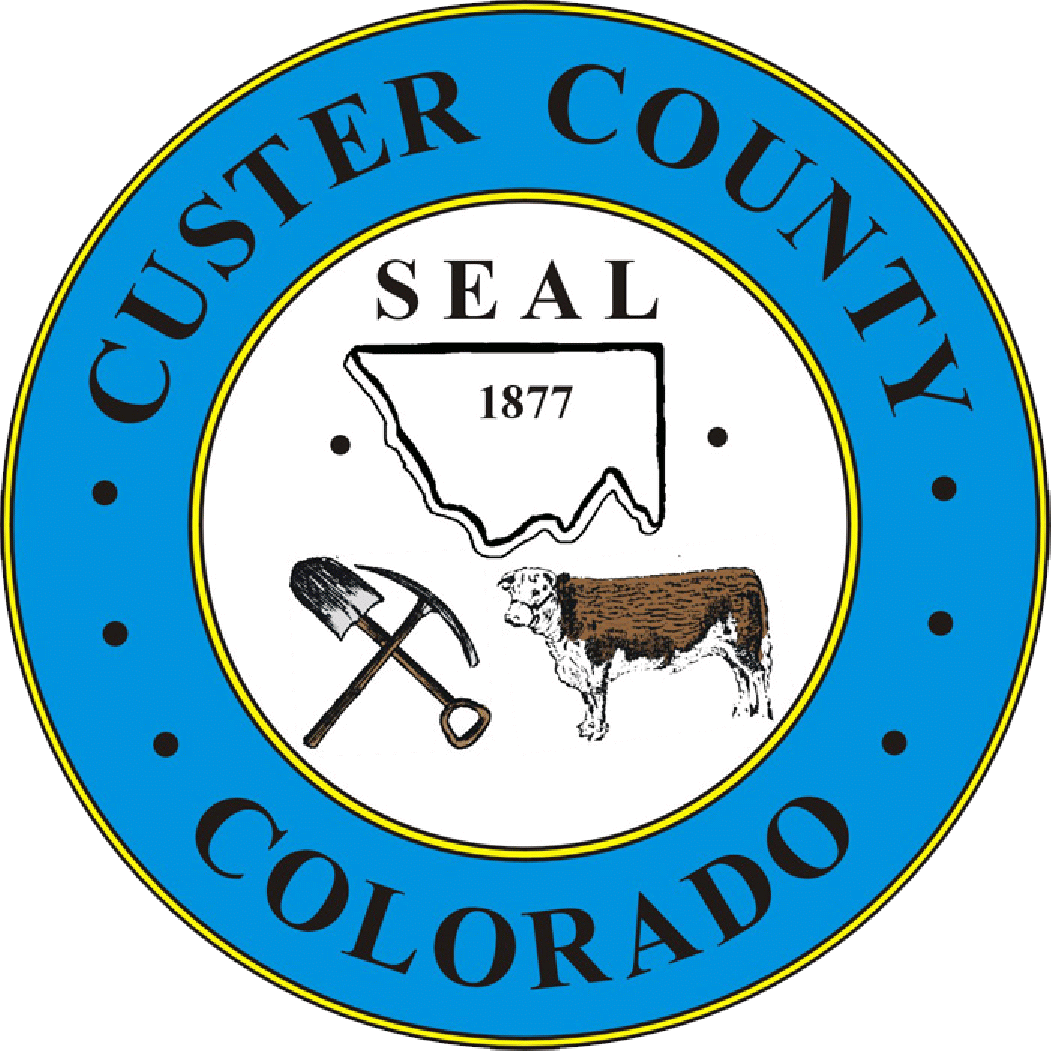 